Drodzy Rodzice i Uczniowie Zachęcam do gry. 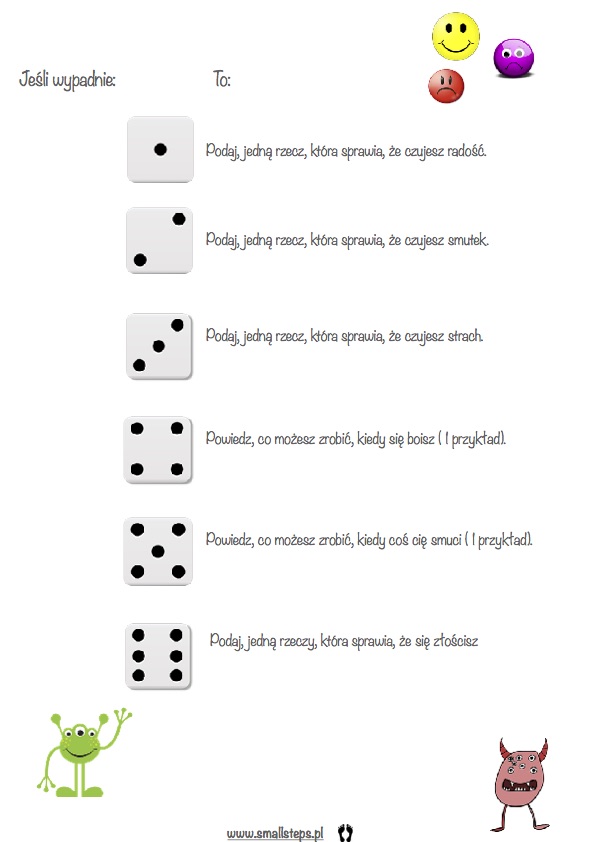 Marzena Lechwar